CCIQ Business Wellness Program - Guidelines for Media ReleaseYour logoRelease dateHeadline (name of your mental health initiative)Copy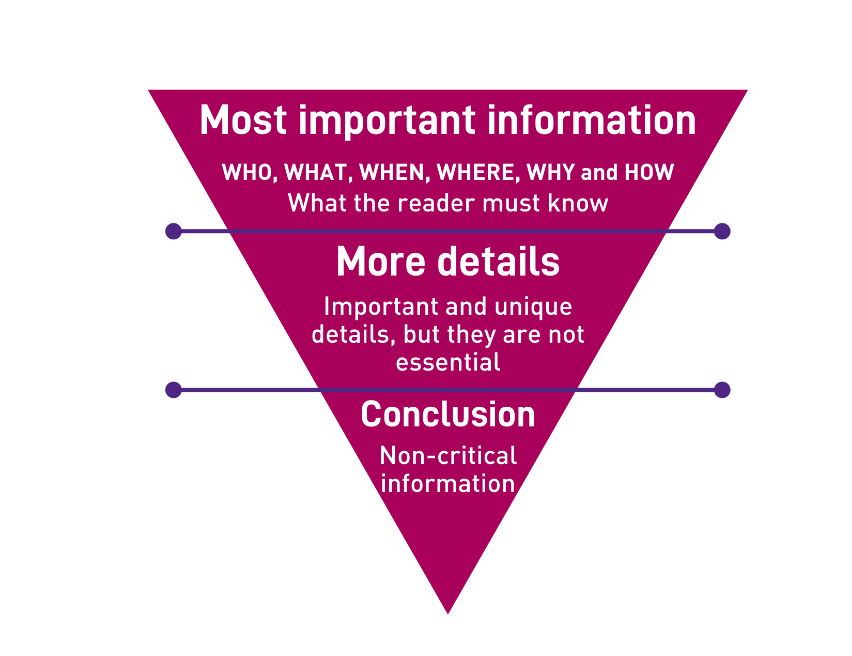 Key facts: Editors note: ENDSMedia contact:[Name] [Position][Email] | [phone]